Лецких Л.А.учитель начальных классов    МАОУ СОШ №21, г.Кунгур Задания по математике для 1 класса. Задачи на разностное сравнениеИгра «Закончи предложение».Стол ниже подоконника, значит, …Полка левее доски, значит, …Стол выше стула, значит, …Катя выше ростом, чем Маша, значит, …Задача. В первой вазе лежало 8 апельсинов, во второй – 10. На сколько больше апельсинов было во второй вазе?I в. – 8 ап. II в. – 10 ап.Решение:10 – 8 = 2 (ап.)Ответ: на 2 апельсина больше.Рассуждай так: чтобы узнать, на сколько одно число больше (или меньше) другого числа, надо из большего вычесть меньшее.1. Составь по рисунку задачу со словами «на сколько меньше». Реши ее.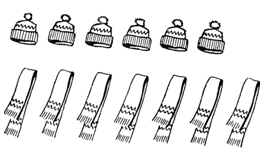 2. Ване 8 лет, а его бабушке 58 лет. На сколько лет бабушка старше Вани?3. Составь по рисунку задачу со словами «на сколько больше». Реши ее.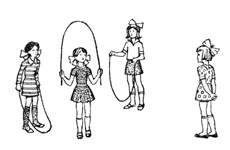 4. В тихом океане 9 морей, а в Атлантическом – 6 морей. На сколько меньше морей в Атлантическом океане?5. Дикая утка от южного моря до северного моря летит 7 дней, а дикий гусь – 9 дней. На сколько больше времени летит дикий гусь, чем дикая утка?6. В Индийском океане 5 морей, а в Тихом океане 9 морей. На сколько больше морей в Тихом океане?7. Длина озера Сенеж 5 км, ширина 3 км. На сколько километров больше длина озера, чем его ширина?8. 22 декабря на юге нашей страны самая длинная ночь – 17 часов, а день длится всего 7 часов. На сколько часов день короче ночи?9. Летом, 22 июня, на юге нашей страны самый длинный день – 18 часов, а ночь продолжается всего 6 часов. На сколько часов день длиннее ночи?10. На хлебопекарню привезли 18 мешков пшеничной муки и 8 мешков ржаной. На сколько мешков меньше привезли ржаной муки?11. Стояло у пристани 3 теплохода и 10 катеров. На сколько меньше было теплоходов, чем катеров?12. На выставке были две тыквы: одна весом 40 кг, а другая 36 кг. На сколько килограммов первая тыква весит больше второй?13. Шаг мужчины 75 см, а шаг мальчика 50 см. На сколько сантиметров шаг мальчика короче шага мужчины?14. Измерь длину полосок. На сколько сантиметров одна из них длиннее другой? Запиши решение.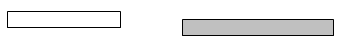 15. Лошадь живёт 40 лет, а бык 30 лет. На сколько лет бык живёт меньше лошади?16. Курице нужно на год 36 кг зерна, а гусю – 48 кг. На сколько гусь съедает больше курицы?17. В первой пачке 40 книг, во второй – 30 книг. На сколько меньше книг во второй пачке, чем в первой?18. Один мальчик весит 36 кг, а другой – 29 кг. На сколько кг один из них легче другого?19. Высота дома 16 м, а высота сарая 4 м. На сколько метров сарай ниже дома?20. Мама испекла 16 пирожков с мясом и 10 пирожков с капустой. Каких пирожков больше испекла мама и на сколько больше?21. Длина кита 26 метров, а тюленя – 2 метра. Поставь вопрос и реши задачу.22. Ястреб живет 100 лет, а лошадь – 40. На сколько лет ястреб живёт дольше лошади?23. Гусю нужно на год 48 кг зерна, а утке – 62 кг. На сколько гусь съедает меньше утки?24. У собаки 42 зуба, а у кошки 30 зубов. На сколько больше зубов у собаки, чем у кошки?25. Высота сосны 7 м, а ели – 2 м. На сколько метров ель ниже сосны?26. Утка может прожить 15 лет, а гусь – 18 лет. На сколько лет гусь живёт дольше утки?27. Корова может прожить 20 лет, а свинья – 15 лет. На сколько лет свинья живёт меньше коровы?28. Длина одной грядки 5 м, а другой – 3 м. На сколько метров вторая грядка короче первой?29. Длина одного отрезка 12 см, а другого – 5 см. На сколько сантиметров первый отрезок длиннее второго?30. В саду 7 кустов красной смородины и 6 кустов чёрной смородины. На сколько больше кустов красной смородины, чем кустов чёрной смородины?31. На ветке сидели 3 вороны и 2 галки. На сколько меньше галок, чем ворон, сидело на ветке?32. На лугу паслось 9 лошадей и 2 козы. На сколько больше паслось на лугу лошадей, чем коз?33. Диме 9 лет, а Саше 7 лет. Кто старше и на сколько лет?34. У одного садовника в саду было 10 клумб, у другого – 8. На сколько больше клумб было у первого садовника?35. У Пети было 5 альбомов с марками (кляссеров), а у Антона – 7 альбомов. На сколько меньше альбомов было у Пети?36. В одном зоопарке было 10 крокодилов, в другом – 7 крокодилов. На сколько больше крокодилов было в первом зоопарке?37. Антон из 10 выстрелов имел 8 попаданий, а Лёня – 3. На сколько больше попаданий в мишень было у Антона, чем у Лёни?38. Косте 8 лет, Гале 9 лет. На сколько лет Галя старше Кости?39. Ширина ремешка 2 см, а ширина ремня 7 см. На сколько сантиметров ремешок уже ремня?40. Летом засушили 7 кг малины, а сварили 9 кг малины. На сколько меньше килограммов малины засушили, чем сварили?41. В ларёк привезли 8 ящиков с айвой и 5 ящиков с грушами. На сколько больше ящиков с айвой, чем с грушами, привезли в ларёк?42. Длина оранжевого отрезка 5 см, а фиолетового – 9 см. На сколько сантиметров больше длина фиолетового отрезка?43. Семья выписывает 9 газет и 5 журналов. На сколько больше семья выписывает газет, чем журналов?44. Гена купил 7 тетрадей в клетку и 5 – в линейку. На сколько меньше тетрадей в линейку купил Гена?45. Эклер стоит 8 р., а безе – 6 р. На сколько рублей безе дешевле эклера?46. Бумажный пакет с орехами весит 5 кг, а полиэтиленовый пакет весит 7 кг. На сколько килограммов бумажный пакет легче?47. Вася пробежал 8 км, а Петя – 5 км. На сколько километров Вася пробежал больше, чем Петя?48. Обхват ствола векового дуба 10 м, а сосны – 3 м. На сколько метров больше обхват ствола дуба, чем сосны?49. Один мальчик поймал 8 крабов, а другой – 3 краба. На сколько крабов первый мальчик поймал больше второго?50. В первой вазе 5 роз, а во второй – 8 роз. На сколько меньше роз в первой вазе, чем во второй?51. Маша нашла 9 грибов, а Света – 5 грибов. На сколько больше грибов нашла Света?52. На столе стоит 10 блюдец и 7 чашек. На сколько меньше чашек, чем блюдец?53. Рыбак поймал 8 карасей и 2 щуки. На сколько больше он поймал карасей, чем щук?54. Один археолог нашёл 8 старинных монет, а второй – 6. На сколько меньше старинных монет нашёл второй археолог?55. Носорог живет 40 лет, обезьяна – 20 лет. На сколько меньше живет обезьяна, чем носорог?56. Высота жирафа 6 м, а верблюда – 3 м. На сколько метров верблюд ниже жирафа?